	Na temelju članka 26. Pravilnika o financiranju programa, projekata i javnih potreba sredstvima proračuna Općine Punat („Službene novine Primorsko-goranske županije“ broj 1/16), a u vezi s člankom 5. Programa o utvrđivanju prioritetnih područja za dodjelu financijskih sredstava programima i projektima udruga čije aktivnosti doprinose zadovoljenju javnih potreba Općine Punat („Službene novine Primorsko-goranske županije“ broj 21/20), pročelnica Jedinstvenog upravnog odjela donosiODLUKU O IZMJENIOdluke o programima ili projektima kojima su odobrena financijska sredstvaČlanak 1.	U Odluci o programima ili projektima kojima su odobrena financijska sredstva (KLASA:007-01/19-01/04, URBROJ:2142-02-03/8-20-22) od 4. ožujka 2020. godine, mijenja se članak 2. i sada glasi: „Financijska sredstva odobrena su programima i projektima u iznosima kako slijedi:1. PROGRAMI JAVNIH POTREBA U KULTURI - osigurano 285.000,00 kunaUkupno odobreni iznos za programe javnih potreba u kulturi je 279.410,00 kuna.2. PROGRAMI JAVNIH POTREBA U SPORTU - osigurano 185.000,00 kunaUkupno odobreni iznos za programe javnih potreba u sportu je 181.135,00 kuna.3. PROGRAMI CIVILNOG DRUŠTVA - osigurano 150.000,00 kunaUkupno odobreni iznos za programe civilnog društva je 149.618,50 kuna.Članak 2.Ova Odluka stupa na snagu danom donošenja.PROČELNICANataša Kleković, dipl.iur., v.r.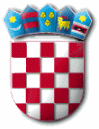 R E P U B L I K A   H R V A T S K APRIMORSKO – GORANSKA ŽUPANIJAOPĆINA PUNATJEDINSTVENI UPRAVNI ODJELKLASA: 007-01/19-01/04URBROJ: 2142-02-03/8-20-102Punat, 2. srpnja 2020. godineRED.BR.Naziv udrugeNaziv programa/projektaOdobreni iznos1.Udruga Kumpanija ŠtorijeNOVE PREDSTAVE: Đurđica Seleš „Deveta zapovid“, bajka po domaću: „Pepeljuga“, pripreme: dječja predstava Mato Lovrak „Vlak u snijegu“ i komedija Ivo Cetinić „Bodulski parangal“19.000,00 kuna2.Udruga Sjeverni JadranBurtižanje 202014.300,00 kuna3.Udruga sopaca otoka KrkaOčuvanje i promicanje glazbene baštine otoka Krka5.720,00 kuna4.Kulturno umjetničko društvo „Punat“Prezentacija i očuvanje nematerijalne kulturne baštine91.800,00 kuna5.Udruga „Puntarske užance“Glumačka družina „TMT“10.500,00 kuna6.Foto klub KrkMala škola fotografije - Punat u slikopisu2.800,00 kuna7.Udruga „Puntarske užance“Kreativna radionica „Takajica“11.900,00 kuna8.Multimedijalna udruga „Krčka beseda“Krčki kutak za informativni trenutak (pravovremenom i točnom informacijom protiv neznanja i zaglupljivanja)7.000,00 kuna9.Udruga „Puntarske užance“Puntarske užance57.500,00 kuna10.Glazbeni centar PapandopulineBesplatni glazbeni seminar za djecu i mlade 4.200,00 kuna11.Katedra čakavskog sabora KornićLjetna škola glagoljice Punat 2020.2.800,00 kuna12.Mažoretkinje otoka Krka Svjetska smotra mažoret timova i orkestara u Londonu17.500,00 kuna13.Društvo mladih „Fenix“Program kulturnih sadržaja u 2020. godini31.500,00 kuna14.Udruga albanske nacionalne manjine otoka KrkaDani albanske kulture 1.400,00 kuna15.Udruga Moj otokKreativne radionice „Sačuvajmo baštinu“1.490,00 kunaRED. BR.Naziv udrugeNaziv programa/projektaOdobreni iznos1.Jaht klub „Punat“Škola jedrenja 3.500,00 kuna2.Jaht klub „Punat“Kup Košljun3.500,00 kuna3.Atletski klub KrkAtletska igraonica i škola atletike10.500,00 kuna4.Športsko ribolovno društvo „Arbun“ PunatŠkola ribolova 2020.3.500,00 kuna5.Boćarski klub „Punat“Godišnji program sportskih aktivnosti boćarskog kluba“Punat“ u 2020. godini19.100,00 kuna6.Športsko ribolovno društvo „Arbun“ PunatRibarski dan 2020.5.600,00 kuna7.Jaht klub „Punat“36. Međunarodna regata krstaša CROATIA CUP0,00 kuna8.Športski streljački klub „Dub“ MalinskaPromicanje streljačkog sporta1.400,00 kuna9.Športsko ribolovno društvo „Arbun“ PunatTakmičenja u udičarenju i podvodnom ribolovu 2019. 25.950,00 kuna10.Planinarsko društvo „Obzova“ otok KrkPlaninarenje i aktivnosti vezane uz planinarenje2.800,00 kuna11.Klub podvodnih aktivnosti „Punat“Podvodne aktivnosti3.950,00 kuna12.Malonogometni klub „Punat“Sportske aktivnosti4.900,00 kuna13.Stolnoteniski klub Malinska-DubašnicaREDOVNA DJELATNOST - Promicanje, razvoj i unapređenje bavljenja stolnim tenisom u svim kategorijama i razinama natjecanja u Republici Hrvatskoj4.900,00 kuna14.Karate klub Krk CroatiaKrk Kup3.500,00 kuna15.Karate klub Krk CroatiaSportsko obrazovni program25.100,00 kuna16.Udruga Moj otok„E-biciklijada Punat-Baška-Punat“ i/ili „E-biciklijada Punat-Vrbnik-Punat“3.860,00 kuna17.Nogometni klub „Krk“Nogometni klub Krk i Škola nogometa NK Krk12.600,00 kuna18.Šahovski klub „Draga“ Rijeka16. ljetna škola šaha „Anastasijino šahovsko ljeto“ 5.600,00 kuna19.Brdsko biciklistički klub „Mirakul“Brdsko biciklistička utrka „Enduro Punat“8.700,00 kuna20.Košarkaški klub „Krk“Organizacija treninga i utakmica za muške i ženske košarkaške ekipe svih uzrasta3.100,00 kuna21.Wakeboard klub KrkWake Up Krk7.000,00 kuna22.Društvo mladih „Fenix“Projekt sportskih turnira u 2020. godini14.375,00 kuna23.Škola sporta „Zvrk“ KrkUniverzalna škola sporta „Zvrk“ Krk2.100,00 kunaRED. BR.Naziv udrugeNaziv programa/projektaOdobreni iznos1.Udruga hrvatskih vojnih invalida Domovinskog rata Sufinanciranje djelatnosti udruge proizašle iz Domovinskog rata s ciljem socijalne, pravne, zdravstvene i materijalne zaštite njenih članova stradalnika Domovinskog rata te promicanje vrijednosti i zaštita digniteta Domovinskog rata5.528,50 kuna2.Udruga umirovljenika Općine PunatProjekt edukacije i osnaživanja18.400,00 kuna3.Udruga veterana Domovinskog rata otok KrkProgram i plan rada udruge za 2020. godinu14.900,00 kuna4.Udruga antifašističkih boraca i antifašista otoka KrkaDa se ne zaboravi10.727,70 kuna5.Klub liječenih ovisnika Gromače KrkPsihosocijalna rehabilitacija i resocijalizacija ovisnika o alkoholu i drugim sredstvima ovisnosti3.515,00 kuna6.Udruga invalida Kvarnerskih otokaProgram podrške svih vrsta invaliditeta za 2020. godinu3.040,00 kuna7.Udruga za prirodoslovna istraživanja Geološka zbirka u nastavi Područne škole Punat3.055,00 kuna8.Udruga Moj otok Moj Punat bez azbesta!28.000,00 kuna9.L.D. Orebica Krk - L.J. Jastreb PunatRazvoj lovstva u 2020. godini u Općini Punat14.000,00 kuna10.Udruga za zaštitu životinja „Felix“ otok KrkProgram kontrole i smanjenja populacije slobodnoživućih mačaka „uhvati - steriliziraj - vrati - udomi“3.500,00 kuna11.Udruga pčelara „Kadulja“ otok KrkEdukacija članova, građana, mladeži i potrošača4.250,00 kuna12.Udruga osoba s mišićnom distrofijom Primorsko-goranske županijeMobilnost za bolju budućnost700,00 kuna13.Udruga slijepih Primorsko-goranske županije Redovna djelatnost Udruge slijepih Primorsko-goranske županije u 2020. godini700,00 kuna14.Centar za aktivnosti i terapije pomoću životinja“Moj prijatelj“ NjiviceJahanjem do zdravlja2.100,00 kuna15.Udruga specijalne policije iz Domovinskog rata „Ajkula“Zajedno u ratu - zajedno u miru, 1995. - 2020.7.000,00 kuna16.Udruga maslinara „Naška“ PunatEdukacija članova, građana i potrošača3.932,30 kuna17.Udruga proizvođača meda od kadulje „SALVIA AUREA“ - 5. Hrvatsko ocjenjivanje kvalitete meda od kadulje1.400,00 kuna18.Udruga žena operiranih dojki „Nada“ RijekaPrevencija i rano otkrivanje raka dojke3.220,00 kuna19.Udruga vinara otoka Krka „Bukaleta“Edukacija vinogradara i vinara za uzgoj vinove loze i proizvodnju vina700,00 kuna20.Društvo mladih „Fenix“Projekt solidarnosti i organizacije slobodnog vremena mladih u 2020. godini 14.000,00 kuna21.Pokret za život - ogranak Krk Zalaganje za kvalitetu ljudskog života od začeća do prirodne smrti sa zaštitom ljudskih prava910,00 kuna22.Društvo prijatelja Hajduka otok KrkPlan i program Društva prijatelja Hajduka otok Krk za 2020. godinu1.640,00 kuna23.Udruga gluhih i nagluhih Primorsko-goranske županijeRedovna djelatnost Udruge gluhih i nagluhih Primorsko-goranske županije u 2020. godini1.000,00 kuna24.Auto klub KrkSigurno i vješto u prometu1.000,00 kuna25.Moto klub otok KrkPromocija Općine Punat kao turističke destinacije za motoriste te organizacija i sudjelovanje na karavani „Prevlaka Vukovar“1.000,00 kuna26.Udruga navijača Rijeke „Plavo bijeli otok“ KrkPromicanje i unapređenje nogometne i navijačke kulture te organiziranog posjećivanja sportskih natjecanja, promicanje sporta i sportskih aktivnosti1.400,00 kuna